Publicado en Malta el 23/01/2017 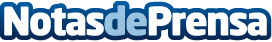 Club MTV Sunbreak Malta pone sus ojos en EspañaSiempre se dice que Malta está hecha para todo el mundo. En esta ocasión los más jóvenes podrán disfrutar de la mayor fiesta de primavera en la isla: el Festival Club MTV Sunbreak Malta. Esta fiesta internacional, patrocinada por la famosa cadena de música americana, se celebra con motivo de las vacaciones de primavera, conocidas como "Spring Break" y por primera vez España estará en su punto de miraDatos de contacto:Que Hacer en Malta222, Triq L-Imhallef William Harding, Pembroke  PBK1503, Malta+35 677471344Nota de prensa publicada en: https://www.notasdeprensa.es/club-mtv-sunbreak-malta-pone-sus-ojos-en-espana_1 Categorias: Viaje Música Entretenimiento Eventos http://www.notasdeprensa.es